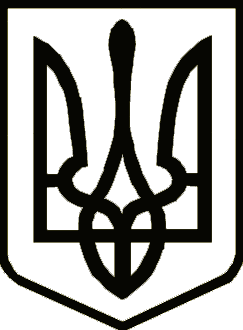 УкраїнаНОСІВСЬКА  МІСЬКА РАДА
Носівського району ЧЕРНІГІВСЬКОЇ  ОБЛАСТІ                                                          ВИКОНАВЧИЙ КОМІТЕТ	                 Р І Ш Е Н Н Я	проект 17 січня 2018 року                      м. Носівка                                            №_____Про затвердження складу комісії з питань захисту прав дитини  Носівської міської радиВідповідно до Законів України  « Про місцеве самоврядування в Україні»,  «Про органи і служби у справах дітей та установи для дітей», постанови Кабінету  Міністрів України №866 від  24.09.2008р.  « Питання діяльності органів опіки та піклування, пов’язаної із захистом прав дитини» та №1068 від 30 серпня 2007р. «Про затвердження типового положення про служби у справах дітей», виконавчий комітет міської ради вирішив: 1. Затвердити Положення про комісію з питань захисту прав дитини                ( додаток 1).2. Затвердити склад комісії з питань захисту прав дитини ( додаток 2).3. Контроль за виконанням даного рішення покласти на заступника міського голови з питань гуманітарної сфери Л.В. Міщенко та начальника служби у справах дітей І.І. Пустовгар.Міський голова                                                                           В.М. ІгнатченкоПОДАННЯ:Начальник служби у справах дітей                                                І.І. Пустовгар ПОГОДЖЕННЯ:Перший заступник міського голови                                           О.В. ЯловськийЗаступник міського голови з питань                                                     гуманітарної сфери                                                                       Л.В. МіщенкоНачальник загального відділу                                                     Н.В. РубельНачальник відділу правового                                                                забезпечення та кадрової роботи                                                 С.С. Яма